Technical CommitteeFiftieth Session
Geneva, April 7 to 9, 2014Revised Draft Agendaprepared by the Office of the Union 

Disclaimer:  this document does not represent UPOV policies or guidance1.	Opening of the session2.	Adoption of the agenda3.	Discussion on*: (a)	Improving the effectiveness of the Technical Committee, Technical Working Parties and Preparatory Workshops (document TC/50/35)(b)	Opportunities for training in the examination of DUS (presentations by members)(c)	Cooperation with breeders in the examination of DUS (presentations by members)4.	Report on developments in UPOV including relevant matters discussed in the last sessions of the Administrative and Legal Committee, the Consultative Committee and the Council (document TC/50/10)5.	Progress reports on the work of the Technical Working Parties, including the Working Group on Biochemical and Molecular Techniques, and DNA-Profiling in Particular (BMT), and the Ad Hoc Crop Subgroups on Molecular Techniques (documents TWA/42/31, TWC/31/32, TWF/44/31, TWO/46/29 and TWV/47/34 and oral reports by the Chairpersons)6.	Matters arising from the Technical Working Parties (document TC/50/3)7.	TGP documents (document TC/50/5)Revision of TGP documents TGP/0: List of TGP Documents and Latest Issue Dates (document TC/50/5)TGP/2: List of Test Guidelines Adopted by UPOV (document TC/50/5)TGP/5: Experience and Cooperation in DUS TestingRevision of document TGP/5 Section 10: Notification of Additional Characteristics (document TC/50/15)TGP/7: Development of Test Guidelines Summary of revisions agreed for document TGP/7: Development of Test Guidelines (document TC/50/5)Revision of document TGP/7: Additional Standard Wording for Growing Cycle for Tropical Species (document TC/50/16)Revision of document TGP/7: Source of Propagating Material (document TC/50/17)Revision of document TGP/7: Indication of Growth Stage in Test Guidelines (document TC/50/18)Revision of document TGP/7: Providing Illustrations of Color in Test Guidelines (document TC/50/19)Revision of document TGP/7: Presence of Leading Expert at Technical Working Party Sessions (document TC/50/20)TGP/8: Trial Design and Techniques Used in the Examination of Distinctness, Uniformity and StabilitySummary of revisions agreed for document TGP/8: Trial Design and Techniques Used in the Examination of Distinctness, Uniformity and Stability (document TC/50/5)Revision of document TGP/8: Part I: DUS Trial Design and Data Analysis, New Section: Minimizing the Variation due to Different Observers (document TC/50/21)	Revision of document TGP/8: Part II: Selected Techniques Used in DUS Examination, Section 9: the Combined-Over-Years Uniformity Criterion (COYU) (document TC/50/22)	Revision of document TGP/8: Part II: Selected Techniques Used in DUS Examination, Section 10: Uniformity Assessment on the Basis of the Relative Variance Method (document TC/50/23)	Revision of document TGP/8: Part II: Selected Techniques used in DUS Examination, New Section 11: Examining DUS in Bulk Samples (document TC/50/24)	Revision of document TGP/8: Part II: Selected Techniques Used in DUS Examination, New Section: Data Processing for the Assessment of Distinctness and for Producing Variety Descriptions (document TC/50/25)	Revision of document TGP/8: Part II: Selected Techniques Used in DUS Examination, New Section: Guidance of Data Analysis for Blind Randomized Trials (document TC/50/26)	Revision of document TGP/8: Part II: Selected Techniques Used in DUS Examination, New Section 12: Examining Characteristics Using Image Analysis (document TC/50/27)Revision of document TGP/8: Part II: Selected Techniques Used in DUS Examination, New Section: Statistical Methods for Visually Observed Characteristics (document TC/50/28)TGP/9: Examining Distinctness (document TC/50/5)TGP/14: Glossary of Terms Used in UPOV DocumentsRevision of document TGP/14: Section 2: Botanical Terms, Subsection 3: Color, Definition of "Dot" (document TC/50/29)8.	Molecular techniques (document TC/50/13)9.	Variety denominations (document TC/50/14)10.	Information and databases (a)	UPOV information databases (document TC/50/6)(b)	Variety description databases (document TC/50/7)(c)	Exchangeable software (documents TC/50/8)(d)	Electronic application systems (document TC/50/9)11.	Assessing uniformity by off-types on basis of more than one sample or sub-samples (document TC/50/12)12.	Preparatory workshops (document TC/50/11)13.	Test Guidelines (documents TC/50/2, TC/50/30, TC/50/31, TC/50/32, TC/50/33 and TC/50/34)14.	List of genera and species for which authorities have practical experience in the examination of distinctness, uniformity and stability (document TC/50/4)15.	Program for the fifty-first session16.	Adoption of the report on the conclusions (if time permits)17.	Closing of the session[End of document]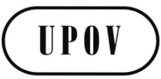 ETC/50/1 Rev.ORIGINAL:  EnglishDATE:  March 26, 2014INTERNATIONAL UNION FOR THE PROTECTION OF NEW VARIETIES OF PLANTS INTERNATIONAL UNION FOR THE PROTECTION OF NEW VARIETIES OF PLANTS INTERNATIONAL UNION FOR THE PROTECTION OF NEW VARIETIES OF PLANTS GenevaGenevaGeneva